I. MỤC TIÊU1. Kiến thức:- Đánh giá được mức độ nắm kiến thức của học sinh về: sự nở vì nhiệt của các chất rắn, lỏng, khí, hiểu biết về sự nóng chảy, đông đặc, bay hơi.2. Kĩ năng: - Kiểm tra đánh giá kỹ năng trình bày của học sinh, kỹ năng vận dụng kiến thức để làm bài tập, kỹ năng liên hệ thực tế, kỹ năng vận dụng kiến thức giải thích các vấn đề liên quan.3. Thái độ: - Giáo dục thái độ trung thực, cẩn thận, tỉ mỉ khi làm bài, có ý thức vươn lên trong học tập.4. Phát triển năng lực- Phát triển năng lực tính toán.- Năng lực đánh giá kết quả.- Năng lực giải quyết vấn đềII. HÌNH THỨC ĐỀ - Trắc nghiệm: 50%- Tự luận: 50%III. MA TRẬN ĐỀ               (Đề gồm 2 trang)I. TRẮC NGHIỆM (5 điểm): Tô vào phiếu trắc nghiệm ô tròn tương ứng với chữ cái đứng trước đáp án em chọn.Câu 1: Băng phiến ở 800C tồn tại ở thể nào?	A. Chỉ có thể ở thể lỏng	B. Có thể ở cả thể rắn và thể lỏng	C. Chỉ có thể ở thể hơi	D. Chỉ có thể ở thể rắnCâu 2: Băng kép hoạt động dựa trên hiện tượng.	A. các chất rắn khác nhau, co dãn vì nhiệt khác nhau	B. chất rắn co lại khi lạnh đi	C. chất rắn nở ra khi nóng lên	D. chất rắn co dãn vì nhiệt ít hơn chất lỏngCâu 3: Bôi cồn lên da tay, một lúc sau da tay khô là vì:	A. Cồn chỉ tồn tại ở thể hơi.	B. Cồn đã đông đặc	C. Cồn đã bay hơi.	D. Cồn đã nóng chảyCâu 4: Câu phát biểu nào sau đây là SAI?	A. Đông đặc và nóng chảy là hai quá trình như nhau	B. Một chất nóng chảy ở nhiệt độ nào thì cũng đông đặc ở nhiệt độ ấy.	C. Trong suốt quá trình nóng chảy, nhiệt độ của chất không đổi.	D. Trong suốt quá trình đông đặc, nhiệt độ của chất không đổi.Câu 5: Trường hợp nào sau đây liên quan đến hiện tượng đông đặc?	A. Mẹ đun sôi ấm nước	B. Em thắp nến đốt đèn trung thu.	C. Chai rượu nếu mở nắp thì sau một thời gian sẽ cạn dần.	D. Cho nước vào ngăn đá tủ lạnhCâu 6: Đặc điểm nào sau đây KHÔNG PHẢI là đặc điểm của sự bay hơi?	A. Xảy ra ở bất kì nhiệt độ nào của chất lỏng	B. Xảy ra trên mặt thoáng của chất lỏng	C. Không nhìn thấy được	D. Xảy ra ở một nhiệt độ xác định của chất lỏngCâu 7: Nước đá, nước, hơi nước có đặc điểm chung nào sau đây?	A. Không có đặc điểm nào chung	B. Cùng một khối lượng riêng	C. Cùng một loại chất	D. Cùng ở một thểCâu 8: Khi làm lạnh một vật rắn thì:	A. khối lượng của vật giảm đi.	B. thể tích của vật giảm đi.		C. khối lượng riêng của vật giảm đi.	D. khối lượng riêng của vật không đổi.Câu 9: Chọn câu đúng khi nói về sự nở vì nhiệt của khí Ôxi và Các bo nic?	A. Cả hai chất không nở vì nhiệt	B. Ô xi nở nhiều hơn Các bo nic	C. Cả hai chất nở vì nhiệt như nhau.	D. Ô xi nở ít  hơn Các bo nicCâu 10: Nhiệt kế hoạt động dựa trên nguyên tắc?	A. Sự nở vì nhiệt của các chất.	B. Sự nở vì nhiệt của chất khí.	C. Sự nở vì nhiệt của chất rắn.	D. Sự bay hơi của chất lỏng.Câu 11: Trong trường hợp nào sau đây liên quan tới sự nóng chảy?	A. Sương đọng trên lá cây	B. Khăn ướt sẽ khô khi được phơi ra nắng	C. Đun nước đổ đầy ấm, nước có thể tràn ra ngoài	D. Cục nước đá bỏ từ tủ đá ra ngoài, sau một thời gian, tan thành nướcCâu 12: Khi làm lạnh một chất lỏng thì khối lượng riêng của vật tăng vì:	A. khối lượng của vật tăng, thể tích của vật không đổi	B. khối lượng của vật tăng, thể tích của vật giảm	C. khối lượng của vật không đổi, thể tích của vật giảm	D. khối lượng của vật giảm, thể tích của vật giảmCâu 13: Một thanh bằng đồng, một thanh bằng nhôm, một thanh bằng sắt có chiều dài bằng nhau ở 0oC. Khi nhiệt độ của ba thanh cùng tăng lên tới 100o C thì:	A. chiều dài thanh nhôm nhỏ nhất	B. chiều dài thanh sắt nhỏ nhất	C. chiều dài ba thanh vẫn bằng nhau	D. chiều dài thanh đồng nhỏ nhấtCâu 14: Khi chất khí trong bình nóng lên thì đại lượng nào sau đây của nó thay đổi?	Câu 15: Trong các cách sắp xếp các chất nở vì nhiệt từ nhiều tới ít sau đây, cách sắp xếp nào là ĐÚNG?	A. khí, lỏng, rắn	B. rắn, lỏng, khí	C. rắn, khí, lỏng	D. khí, rắn, lỏngCâu 16: Khi thu hoạch muối, thời tiết như thế nào thì nhanh thu hoạch muối hơn?	A. Có mưa	B. Nhiều mây	C. Nắng nóng và có  gió	D. Trời không có nắngCâu 17: Rượu nóng chảy ở -1170C. Hỏi rượu đông đặc ở nhiệt độ nào sau đây?	A. -1170C	B. Thấp hơn -1170C	C. 1170C	D. Cao hơn -1170CCâu 18: Làm nóng một lượng nước đang ở 10C lên 40C. Kết luận nào sau đây là ĐÚNG?	A. Khối lượng khối nước tăng	B. Khối lượng khối nước giảm	C. Thể tích khối nước giảm	D. Thể tích khối nước tăngCâu 19: Trong thời gian khối nhôm đông đặc, nhiệt độ của nó:	A. không ngừng giảm	B. không ngừng tăng	C. mới đầu tăng, sau giảm	D. không đổi.Câu 20: Khi nóng lên thủy tinh và thủy ngân trong ống nhiệt kế đều dãn nở nhưng tại sao thủy ngân vẫn dâng lên trong ống nhiệt kế?	A. Do thủy ngân nở ra, thủy tinh co lại.	B. Do thủy ngân nở vì nhiệt nhiều hơn thủy tinh.	C. Do chỉ có thủy ngân nở vì nhiệt.	D. Do thủy tinh co lại.II. TỰ LUẬN ( 5điểm)Bài 1 (2 điểm): Giải thích các trường hợp sau:a. Tại sao ở những nước xứ lạnh, người ta thường dùng nhiệt kế rượu mà không dùng nhiệt kế thủy ngân? (1đ)b. Ban đêm thường có sương đọng trên lá cây. Vì sao sau khi Mặt Trời mọc không còn những giọt sương đọng trên lá cây nữa? (1đ)Bài 3 (0,5 điểm): Có một bình đựng rượu và một bình đựng nước. Ở 200C bình đựng rượu chứa 1 lít rượu, bình đựng nước chứa 1,5 lít nước. Hỏi nếu đun nóng cả hai bình lên 600C thì thể tích của chất lỏng trong mỗi bình lúc này là bao nhiêu? Biết cứ tăng nhiệt độ lên thêm 10C thì thể tích rượu trong bình tăng thêm 0,000024 lít và nước trong bình tăng thêm 0,000016 lít.----------------- HẾT ----------------------              (Đề gồm 2 trang)I. TRẮC NGHIỆM (5 điểm): Tô vào phiếu trắc nghiệm ô tròn tương ứng với chữ cái đứng trước đáp án em chọn.Câu 1: Bôi cồn lên da tay, một lúc sau da tay khô là vì:	A. Cồn chỉ tồn tại ở thể hơi.	B. Cồn đã nóng chảy	C. Cồn đã bay hơi.	D. Cồn đã đông đặcCâu 2: Trong trường hợp nào sau đây liên quan tới sự nóng chảy?	A. Cục nước đá bỏ từ tủ đá ra ngoài, sau một thời gian, tan thành nước	B. Đun nước đổ đầy ấm, nước có thể tràn ra ngoài	C. Sương đọng trên lá cây	D. Khăn ướt sẽ khô khi được phơi ra nắngCâu 3: Khi thu hoạch muối, thời tiết như thế nào thì nhanh thu hoạch muối hơn?	A. Nắng nóng và có  gió	B. Nhiều mây	C. Có mưa	D. Trời không có nắngCâu 4: Đặc điểm nào sau đây KHÔNG PHẢI là đặc điểm của sự bay hơi?	A. Xảy ra ở bất kì nhiệt độ nào của chất lỏng	B. Không nhìn thấy được	C. Xảy ra ở một nhiệt độ xác định của chất lỏng	D. Xảy ra trên mặt thoáng của chất lỏngCâu 5: Rượu nóng chảy ở -1170C. Hỏi rượu đông đặc ở nhiệt độ nào sau đây?	A. -1170C	B. Cao hơn -1170C	C. Thấp hơn -1170C	D. 1170CCâu 6: Nhiệt kế hoạt động dựa trên nguyên tắc?	A. Sự bay hơi của chất lỏng.	B. Sự nở vì nhiệt của chất khí.	C. Sự nở vì nhiệt của chất rắn.	D. Sự nở vì nhiệt của các chất.Câu 7: Khi làm lạnh một chất lỏng thì khối lượng riêng của vật tăng vì:	A. khối lượng của vật tăng, thể tích của vật giảm	B. khối lượng của vật giảm, thể tích của vật giảm	C. khối lượng của vật không đổi, thể tích của vật giảm	D. khối lượng của vật tăng, thể tích của vật không đổiCâu 8: Trong các cách sắp xếp các chất nở vì nhiệt từ nhiều tới ít sau đây, cách sắp xếp nào là ĐÚNG?	A. khí, rắn, lỏng	B. rắn, khí, lỏng	C. rắn, lỏng, khí	D. khí, lỏng, rắnCâu 9: Một thanh bằng đồng, một thanh bằng nhôm, một thanh bằng sắt có chiều dài bằng nhau ở 0oC. Khi nhiệt độ của ba thanh cùng tăng lên tới 100o C thì:	A. chiều dài thanh nhôm nhỏ nhất	B. chiều dài thanh sắt nhỏ nhất	C. chiều dài ba thanh vẫn bằng nhau	D. chiều dài thanh đồng nhỏ nhấtCâu 10: Chọn câu đúng khi nói về sự nở vì nhiệt của khí Ôxi và Các bo nic?	A. Ô xi nở ít  hơn Các bo nic	B. Ôxi và Các bo nic nở vì nhiệt như nhau.	C. Ôxi và Các bo nic không nở vì nhiệt	D. Ô xi nở nhiều hơn Các bo nicCâu 11: Khi nóng lên thủy tinh và thủy ngân trong ống nhiệt kế đều dãn nở nhưng tại sao thủy ngân vẫn dâng lên trong ống nhiệt kế?	A. Do thủy ngân nở vì nhiệt nhiều hơn thủy tinh.	B. Do thủy tinh co lại.	C. Do thủy ngân nở ra, thủy tinh co lại.	D. Do chỉ có thủy ngân nở vì nhiệt.Câu 12: Làm nóng một lượng nước đang ở 10C lên 40C. Kết luận nào sau đây là ĐÚNG?	A. Khối lượng khối nước tăng	B. Thể tích khối nước tăng	C. Thể tích khối nước giảm	D. Khối lượng khối nước giảmCâu 13: Khi chất khí trong bình nóng lên thì đại lượng nào sau đây của nó thay đổi?	A. khối lượng riêng	B. cả khối lượng, trọng lượng và khối lượng riêng	C. trọng lượng	D. khối lượngCâu 14: Trong thời gian khối nhôm đông đặc, nhiệt độ của nó:	A. mới đầu tăng, sau giảm	B. không ngừng giảm	C. không ngừng tăng	D. không đổi.Câu 15: Câu phát biểu nào sau đây là SAI?	A. Một chất nóng chảy ở nhiệt độ nào thì cũng đông đặc ở nhiệt độ ấy.	B. Trong suốt quá trình nóng chảy, nhiệt độ của chất không đổi.	C. Đông đặc và nóng chảy là hai quá trình như nhau	D. Trong suốt quá trình đông đặc, nhiệt độ của chất không đổi.Câu 16: Băng kép hoạt động dựa trên hiện tượng.	A. chất rắn co dãn vì nhiệt ít hơn chất lỏng	B. chất rắn co lại khi lạnh đi	C. chất rắn nở ra khi nóng lên	D. các chất rắn khác nhau, co dãn vì nhiệt khác nhauCâu 17: Khi làm lạnh một vật rắn thì:	A. khối lượng của vật giảm đi.	B. thể tích của vật giảm đi.	C. khối lượng riêng của vật không đổi.	D. khối lượng riêng của vật giảm đi.Câu 18: Trường hợp nào sau đây liên quan đến hiện tượng đông đặc?	A. Chai rượu nếu mở nắp thì sau một thời gian sẽ cạn dần.	B. Em thắp nến đốt đèn trung thu.	C. Mẹ đun sôi ấm nước	D. Cho nước vào ngăn đá tủ lạnhCâu 19: Băng phiến ở 800C tồn tại ở thể nào?	A. Chỉ có thể ở thể hơi	B. Có thể ở cả thể rắn và thể lỏng	C. Chỉ có thể ở thể rắn	D. Chỉ có thể ở thể lỏngCâu 20: Nước đá, nước, hơi nước có đặc điểm chung nào sau đây?	A. Không có đặc điểm nào chung	B. Cùng một khối lượng riêng	C. Cùng ở một thể	D. Cùng một loại chấtII. TỰ LUẬN ( 5 điểm)Bài 1 (2 điểm): Giải thích các trường hợp sau:a. Tại sao người ta không dùng nước để chế tạo nhiệt kế?b. Sau buổi học Nam lau bảng. Một lúc sau Nam thấy bảng không còn ướt nữa. Hãy giúp Nam giải thích điều đó?Bài 3 (0,5 điểm):  Hai thanh sắt và đồng có cùng một chiều dài là 1m ở 250C biết rằng khi nóng lên 10C thì thanh đồng dài thêm 0,000018 chiều dài ban đầu, thanh sắt dài thêm 0,000012 chiều dài ban đầu. Hỏi chiều dài của thanh sắt và thanh đồng bao nhiêu khi nung nóng cả hai thanh lên 1500C.---------------------------- HẾT --------------------------              (Đề gồm 2 trang)I. TRẮC NGHIỆM (5 điểm): Tô vào phiếu trắc nghiệm ô tròn tương ứng với chữ cái đứng trước đáp án em chọn.Câu 1: Nước đá, nước, hơi nước có đặc điểm chung nào sau đây?	A. Không có đặc điểm nào chung	B. Cùng ở một thể	C. Cùng một khối lượng riêng	D. Cùng một loại chấtCâu 2: Băng kép hoạt động dựa trên hiện tượng.	A. chất rắn co dãn vì nhiệt ít hơn chất lỏng	B. chất rắn nở ra khi nóng lên	C. chất rắn co lại khi lạnh đi	D. các chất rắn khác nhau, co dãn vì nhiệt khác nhauCâu 3: Trong thời gian khối nhôm đông đặc, nhiệt độ của nó:	A. mới đầu tăng, sau giảm	B. không ngừng giảm	C. không ngừng tăng	D. không đổi.Câu 4: Khi nóng lên thủy tinh và thủy ngân trong ống nhiệt kế đều dãn nở nhưng tại sao thủy ngân vẫn dâng lên trong ống nhiệt kế?	A. Do thủy tinh co lại.	B. Do thủy ngân nở vì nhiệt nhiều hơn thủy tinh.	C. Do thủy ngân nở ra, thủy tinh co lại.	D. Do chỉ có thủy ngân nở vì nhiệt.Câu 5: Khi chất khí trong bình nóng lên thì đại lượng nào sau đây của nó thay đổi?	A. trọng lượng					C. khối lượng	B. khối lượng riêng				D. cả khối lượng, trọng lượng và khối lượng riêngCâu 6: Khi làm lạnh một vật rắn thì:	A. khối lượng riêng của vật không đổi	B. thể tích của vật giảm đi.		C. khối lượng riêng của vật giảm đi.	D. khối lượng của vật giảm đi.Câu 7: Trong các cách sắp xếp các chất nở vì nhiệt từ nhiều tới ít sau đây, cách sắp xếp nào là ĐÚNG?	A. rắn, lỏng, khí	B. khí, lỏng, rắn	C. rắn, khí, lỏng	D. khí, rắn, lỏngCâu 8: Khi làm lạnh một chất lỏng thì khối lượng riêng của vật tăng vì:	A. khối lượng của vật tăng, thể tích của vật giảm	B. khối lượng của vật giảm, thể tích của vật giảm	C. khối lượng của vật không đổi, thể tích của vật giảm	D. khối lượng của vật tăng, thể tích của vật không đổiCâu 9: Câu phát biểu nào sau đây là SAI?	A. Một chất nóng chảy ở nhiệt độ nào thì cũng đông đặc ở nhiệt độ ấy.	B. Trong suốt quá trình đông đặc, nhiệt độ của chất không đổi.	C. Trong suốt quá trình nóng chảy, nhiệt độ của chất không đổi.	D. Đông đặc và nóng chảy là hai quá trình như nhauCâu 10: Một thanh bằng đồng, một thanh bằng nhôm, một thanh bằng sắt có chiều dài bằng nhau ở 0oC. Khi nhiệt độ của ba thanh cùng tăng lên tới 100o C thì:	A. chiều dài thanh nhôm nhỏ nhất	B. chiều dài thanh sắt nhỏ nhất	C. chiều dài ba thanh vẫn bằng nhau	D. chiều dài thanh đồng nhỏ nhấtCâu 11: Khi thu hoạch muối, thời tiết như thế nào thì nhanh thu hoạch muối hơn?	A. Nắng nóng và có  gió	B. Nhiều mây	C. Có mưa	D. Trời không có nắngCâu 12: Chọn câu ĐÚNG khi nói về sự nở vì nhiệt của khí Ôxi và Các bo nic?	A. Ôxi và Các bo nic không nở vì nhiệt	B. Ô xi nở ít  hơn Các bo nic	C. Ôxi và Các bo nic nở vì nhiệt như nhau.	D. Ô xi nở nhiều hơn Các bo nicCâu 13: Làm nóng một lượng nước đang ở 10C lên 40C. Kết luận nào sau đây là ĐÚNG?	A. Khối lượng khối nước tăng	B. Khối lượng khối nước giảm	C. Thể tích khối nước giảm	D. Thể tích khối nước tăngCâu 14: Trong trường hợp nào sau đây liên quan tới sự nóng chảy?	A. Cục nước đá bỏ từ tủ đá ra ngoài, sau một thời gian, tan thành nước	B. Đun nước đổ đầy ấm, nước có thể tràn ra ngoài	C. Sương đọng trên lá cây	D. Khăn ướt sẽ khô khi được phơi ra nắngCâu 15: Rượu nóng chảy ở -1170C. Hỏi rượu đông đặc ở nhiệt độ nào sau đây?	A. -1170C	B. Thấp hơn -1170C	C. 1170C	D. Cao hơn -1170CCâu 16: Đặc điểm nào sau đây KHÔNG PHẢI là đặc điểm của sự bay hơi?	A. Xảy ra ở bất kì nhiệt độ nào của chất lỏng	B. Không nhìn thấy được	C. Xảy ra ở một nhiệt độ xác định của chất lỏng	D. Xảy ra trên mặt thoáng của chất lỏngCâu 17: Bôi cồn lên da tay, một lúc sau da tay khô là vì:	A. Cồn chỉ tồn tại ở thể hơi.	B. Cồn đã nóng chảy	C. Cồn đã bay hơi.	D. Cồn đã đông đặcCâu 18: Nhiệt kế hoạt động dựa trên nguyên tắc?	A. Sự nở vì nhiệt của các chất.	B. Sự nở vì nhiệt của chất khí.	C. Sự nở vì nhiệt của chất rắn.	D. Sự bay hơi của chất lỏng.Câu 19: Trường hợp nào sau đây liên quan đến hiện tượng đông đặc?	A. Chai rượu nếu mở nắp thì sau một thời gian sẽ cạn dần.	B. Em thắp nến đốt đèn trung thu.	C. Mẹ đun sôi ấm nước	D. Cho nước vào ngăn đá tủ lạnhCâu 20: Băng phiến ở 800C tồn tại ở thể nào?	A. Có thể ở cả thể rắn và thể lỏng	B. Chỉ có thể ở thể rắn	C. Chỉ có thể ở thể hơi	D. Chỉ có thể ở thể lỏngII. TỰ LUẬN ( 5điểm)Bài 1 (2 điểm): Giải thích các trường hợp sau:a. Tại sao ở những nước xứ lạnh, người ta thường dùng nhiệt kế rượu mà không dùng nhiệt kế thủy ngân? (1đ)b. Ban đêm thường có sương đọng trên lá cây. Vì sao sau khi Mặt Trời mọc không còn những giọt sương đọng trên lá cây nữa? (1đ)Bài 3 (0,5 điểm): Có một bình đựng rượu và một bình đựng nước. Ở 200C bình đựng rượu chứa 1 lít rượu, bình đựng nước chứa 1,5 lít nước. Hỏi nếu đun nóng cả hai bình lên 600C thì thể tích của chất lỏng trong mỗi bình lúc này là bao nhiêu? Biết cứ tăng nhiệt độ lên thêm 10C thì thể tích rượu trong bình tăng thêm 0,000024 lít và nước trong bình tăng thêm 0,000016 lít.----------------- HẾT ----------------------              (Đề gồm 2 trang)I. TRẮC NGHIỆM (5 điểm): Tô vào phiếu trắc nghiệm ô tròn tương ứng với chữ cái đứng trước đáp án em chọn.Câu 1: Trường hợp nào sau đây liên quan đến hiện tượng đông đặc?	A. Mẹ đun sôi ấm nước	B. Chai rượu nếu mở nắp thì sau một thời gian sẽ cạn dần.	C. Em thắp nến đốt đèn trung thu.	D. Cho nước vào ngăn đá tủ lạnhCâu 2: Chọn câu đúng khi nói về sự nở vì nhiệt của khí Ôxi và Các bo nic?	A. Ô xi nở ít  hơn Các bo nic	B. Ô xi nở nhiều hơn Các bo nic	C. Ôxi và Các bo nic nở vì nhiệt như nhau.	D. Ôxi và Các bo nic không nở vì nhiệtCâu 3: Khi nóng lên thủy tinh và thủy ngân trong ống nhiệt kế đều dãn nở nhưng tại sao thủy ngân vẫn dâng lên trong ống nhiệt kế?	A. Do thủy ngân nở ra, thủy tinh co lại.	B. Do thủy ngân nở vì nhiệt nhiều hơn thủy tinh.	C. Do chỉ có thủy ngân nở vì nhiệt.	D. Do thủy tinh co lại.Câu 4: Trong trường hợp nào sau đây liên quan tới sự nóng chảy?	A. Cục nước đá bỏ từ tủ đá ra ngoài, sau một thời gian, tan thành nước	B. Sương đọng trên lá cây	C. Khăn ướt sẽ khô khi được phơi ra nắng	D. Đun nước đổ đầy ấm, nước có thể tràn ra ngoàiCâu 5: Khi làm lạnh một chất lỏng thì khối lượng riêng của vật tăng vì:	A. khối lượng của vật không đổi, thể tích của vật giảm	B. khối lượng của vật giảm, thể tích của vật giảm	C. khối lượng của vật tăng, thể tích của vật giảm	D. khối lượng của vật tăng, thể tích của vật không đổiCâu 6: Trong thời gian khối nhôm đông đặc, nhiệt độ của nó:	A. không ngừng tăng	B. không ngừng giảm	C. mới đầu tăng, sau giảm	D. không đổi.Câu 7: Khi làm lạnh một vật rắn thì:	A. khối lượng riêng của vật không đổi	B. thể tích của vật giảm đi.		C. khối lượng riêng của vật giảm đi.	D. khối lượng của vật giảm đi.Câu 8: Trong các cách sắp xếp các chất nở vì nhiệt từ nhiều tới ít sau đây, cách sắp xếp nào là ĐÚNG?	A. rắn, lỏng, khí	B. khí, lỏng, rắn	C. rắn, khí, lỏng	D. khí, rắn, lỏngCâu 9: Băng kép hoạt động dựa trên hiện tượng.	A. chất rắn nở ra khi nóng lên	B. chất rắn co dãn vì nhiệt ít hơn chất lỏng	C. các chất rắn khác nhau, co dãn vì nhiệt khác nhau	D. chất rắn co lại khi lạnh điCâu 10: Băng phiến ở 800C tồn tại ở thể nào?	A. Chỉ có thể ở thể lỏng	B. Có thể ở cả thể rắn và thể lỏng	C. Chỉ có thể ở thể rắn	D. Chỉ có thể ở thể hơiCâu 11: Khi chất khí trong bình nóng lên thì đại lượng nào sau đây của nó thay đổi?	A. cả khối lượng, trọng lượng và khối lượng riêng		B. trọng lượng	C. khối lượng							D. khối lượng riêngCâu 12: Một thanh bằng đồng, một thanh bằng nhôm, một thanh bằng sắt có chiều dài bằng nhau ở 0oC. Khi nhiệt độ của ba thanh cùng tăng lên tới 100o C thì:	A. chiều dài thanh nhôm nhỏ nhất	B. chiều dài thanh sắt nhỏ nhất	C. chiều dài ba thanh vẫn bằng nhau	D. chiều dài thanh đồng nhỏ nhấtCâu 13: Câu phát biểu nào sau đây là SAI?	A. Một chất nóng chảy ở nhiệt độ nào thì cũng đông đặc ở nhiệt độ ấy.	B. Trong suốt quá trình đông đặc, nhiệt độ của chất không đổi.	C. Trong suốt quá trình nóng chảy, nhiệt độ của chất không đổi.	D. Đông đặc và nóng chảy là hai quá trình như nhauCâu 14: Làm nóng một lượng nước đang ở 10C lên 40C. Kết luận nào sau đây là ĐÚNG?	A. Khối lượng khối nước tăng	B. Khối lượng khối nước giảm	C. Thể tích khối nước giảm	D. Thể tích khối nước tăngCâu 15: Khi thu hoạch muối, thời tiết như thế nào thì nhanh thu hoạch muối hơn?	A. Nắng nóng và có  gió	B. Nhiều mây	C. Có mưa	D. Trời không có nắngCâu 16: Rượu nóng chảy ở -1170C. Hỏi rượu đông đặc ở nhiệt độ nào sau đây?	A. -1170C	B. Thấp hơn -1170C	C. 1170C	D. Cao hơn -1170CCâu 17: Đặc điểm nào sau đây KHÔNG PHẢI là đặc điểm của sự bay hơi?	A. Xảy ra ở bất kì nhiệt độ nào của chất lỏng	B. Không nhìn thấy được	C. Xảy ra ở một nhiệt độ xác định của chất lỏng	D. Xảy ra trên mặt thoáng của chất lỏngCâu 18: Bôi cồn lên da tay, một lúc sau da tay khô là vì:	A. Cồn chỉ tồn tại ở thể hơi.	B. Cồn đã nóng chảy	C. Cồn đã bay hơi.	D. Cồn đã đông đặcCâu 19: Nhiệt kế hoạt động dựa trên nguyên tắc?	A. Sự nở vì nhiệt của các chất.	B. Sự nở vì nhiệt của chất khí.	C. Sự nở vì nhiệt của chất rắn.	D. Sự bay hơi của chất lỏng.Câu 20: Nước đá, nước, hơi nước có đặc điểm chung nào sau đây?	A. Không có đặc điểm nào chung	B. Cùng một khối lượng riêng	C. Cùng một loại chất	D. Cùng ở một thểII. TỰ LUẬN ( 5 điểm)Bài 1 (2 điểm): Giải thích các trường hợp sau:a. Tại sao người ta không dùng nước để chế tạo nhiệt kế?b. Sau buổi học Nam lau bảng. Một lúc sau Nam thấy bảng không còn ướt nữa. Hãy giúp Nam giải thích điều đó?Bài 3 (0,5 điểm):  Hai thanh sắt và đồng có cùng một chiều dài là 1m ở 250C biết rằng khi nóng lên 10C thì thanh đồng dài thêm 0,000018 chiều dài ban đầu, thanh sắt dài thêm 0,000012 chiều dài ban đầu. Hỏi chiều dài của thanh sắt và thanh đồng là bao nhiêu khi nung nóng cả hai thanh lên 1500C.---------------------------- HẾT --------------------------TRƯỜNG THCS GIA THỤYTỔ TOÁN – LÝĐỀ KIỂM TRA HỌC KỲ II MÔN VẬT LÝ 6Năm học 2020 – 2021Ngày kiểm tra: 26/4/2021Thời gian làm bài: 45 phútTRƯỜNG THCS GIA THỤYTỔ TOÁN – LÝĐỀ KIỂM TRA HỌC KỲ II MÔN VẬT LÝ 6Năm học 2020 – 2021Ngày kiểm tra: 26/4/2021Thời gian làm bài: 45 phút   A. khối lượng	B. khối lượng riêng	C. cả khối lượng và trọng lượng 	D. trọng lượngBài 2 (2,5 điểm): Quan sát đường biểu diễn sự thay đổi nhiệt độ theo thời gian  của chất sau và cho biết: a. Ở nhiệt độ nào chất bắt đầu nóng chảy? Đường biểu diễn quá trình nóng chảy này là đoạn nào? Lúc đó chất ở thể nào?b. Tên chất này là chất gì? Vì sao em biết?c. Để chất này tăng nhiệt độ từ -100C tới nhiệt độ nóng chảy cần bao nhiêu thời gian?TRƯỜNG THCS GIA THỤYTỔ TOÁN – LÝĐỀ KIỂM TRA HỌC KỲ II MÔN VẬT LÝ 6Năm học 2020 – 2021Ngày kiểm tra: 26/4/2021Thời gian làm bài: 45 phútBài 2 (2,5 điểm):  Quan sát đường biểu diễn sự thay đổi nhiệt độ theo thời gian  của chất sau và cho biết:a. Ở nhiệt độ nào chất bắt đầu đông đặc? Đường biểu diễn quá trình đông đặc này là đoạn nào? Lúc đó chất ở thể nào?b. Tên chất này là chất gì? Vì sao em biết?c. Để chất này giảm nhiệt độ từ 600C tới nhiệt độ đông đặc cần bao nhiêu thời gian?TRƯỜNG THCS GIA THỤYTỔ TOÁN – LÝĐỀ KIỂM TRA HỌC KỲ II MÔN VẬT LÝ 6Năm học 2020 – 2021Ngày kiểm tra: 26/4/2021Thời gian làm bài: 45 phútBài 2 (2,5 điểm): Quan sát đường biểu diễn sự thay đổi nhiệt độ theo thời gian  của chất sau và cho biết: a. Ở nhiệt độ nào chất bắt đầu nóng chảy? Đường biểu diễn quá trình nóng chảy này là đoạn nào? Lúc đó chất ở thể nào?b. Tên chất này là chất gì? Vì sao em biết?c. Để chất này tăng nhiệt độ từ -100C tới nhiệt độ nóng chảy cần bao nhiêu thời gian?TRƯỜNG THCS GIA THỤYTỔ TOÁN – LÝĐỀ KIỂM TRA HỌC KỲ II MÔN VẬT LÝ 6Năm học 2020 – 2021Ngày kiểm tra: 26/4/2021Thời gian làm bài: 45 phútBài 2 (2,5 điểm):  Quan sát đường biểu diễn sự thay đổi nhiệt độ theo thời gian  của chất sau và cho biết:a. Ở nhiệt độ nào chất bắt đầu đông đặc? Đường biểu diễn quá trình đông đặc này là đoạn nào? Lúc đó chất ở thể nào?b. Tên chất này là chất gì? Vì sao em biết?c. Để chất này giảm nhiệt độ từ 600C tới nhiệt độ đông đặc cần bao nhiêu thời gian?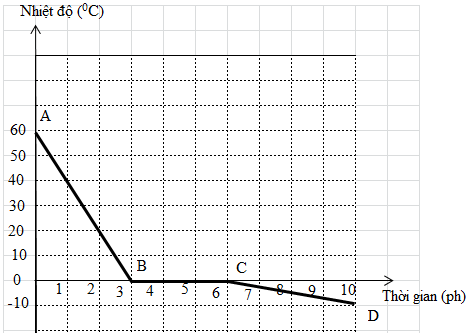 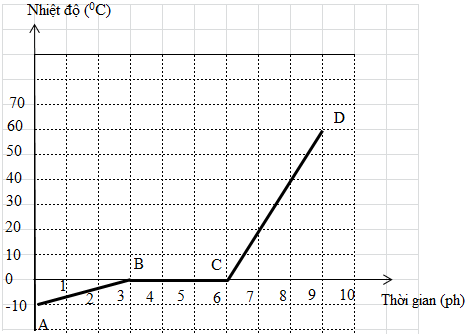 